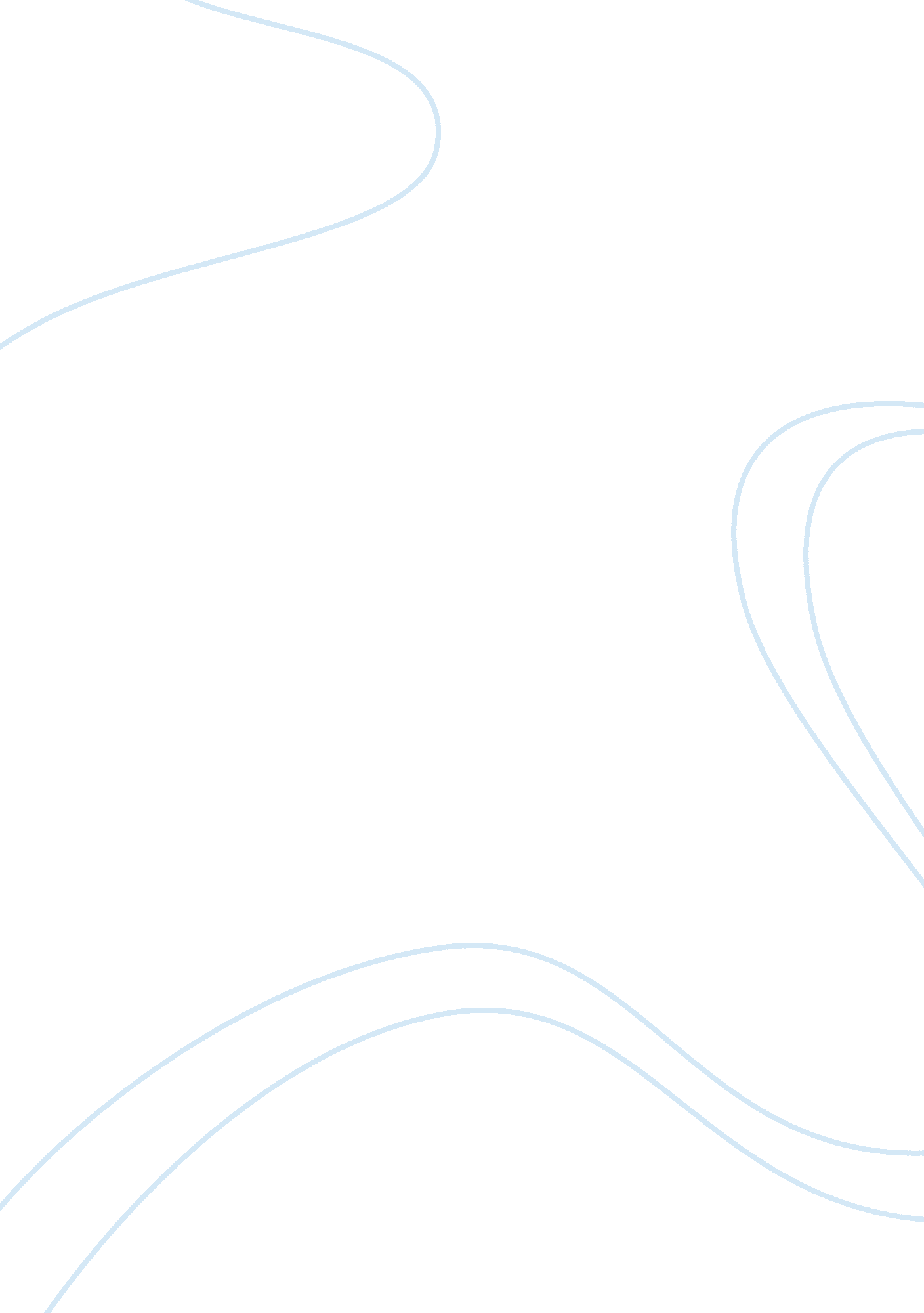 Editorial: dosimetry study in photodynamic therapy for diagnosis, precision treat...Health & Medicine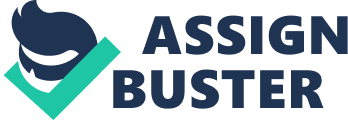 Editorial on the Research Topic 
Dosimetry Study in Photodynamic Therapy for Diagnosis, Precision Treatment and Treatment Evaluation Photodynamic therapy (PDT) is an ancient therapy that came to the stage of western medicine at the beginning of the twentieth century [ 1 ]. The two widely adapted clinical applications for PDT are in dermatology to treat acne [ 2 ] and in ophthalmology to treat wet-type age-related macular degeneration [ 3 ]. In the past decades, the recent clinical efficacy demonstration of PDT has extended into many more fields, including more cutaneous conditions, infectious diseases, and various cancers at different stages [ 4 ], thanks to the dedicated effort of researchers from a variety of backgrounds. Different from lasers used in surgical procedures that utilize a photo-thermal effect, PDT practice uses lower power light, which triggers photochemistry activity at cellular level through interaction with a photosensitizer to cause biological reactions. The advantage of PDT is not only that it is a beneficial addition in the clinic due to the advantages of having minimal side effects, being relatively easy and safe to operate, and being a hardware of low resource demand, but also that it sometimes works when other methods fail. Although it is considered a fairly safe procedure, uncontrolled overdosing or underdosing will compromise the efficacy and hinder the promotion of this modality in clinical treatment. Additionally, with more precision-demanding application, such as during cancer treatments [ 5 ], and more sophisticated technology, such as Nano technology [ 6 ], predictable and reliable dosimetry protocols are needed to enable the wide clinical adaption of this promising therapy. The dosimetry of the PDT is mainly influenced by three factors at the targeted tissue: light density (fluence) and total energy dose, photosensitizer concentration, and the local oxygen concentration. This involves knowledge of tissue properties variation and individual differences among patients, which has been gradually built up during the past decades. The whole process can be very complicated since many factors are involved in the treatment planning and monitoring of the dynamic process and efficacy evaluation. Creative direct and (mostly) indirect measurements have been developed to navigate the treatment process [ 7 – 9 ]. Among current methods, it can merely measure the fluorescence intensity [ 10 , 11 ] or might require the comprehensive measurement of many relevant parameters in the surgical procedure of clinical studies [ 12 ]. In practice, most clinical PDT procedures around the world only involve the calculation of drug dose and delivered light dose at the lesion surface. Overall, the dosimetry research of PDT, as a cross-disciplinary subject including physics, chemistry, photobiology, etc., is important to facilitate this promising modality adapted as the mainstream treatment of many diseases. Here in this special issue, we would like to present a series of studies on PDT from different perspectives related to dosimetry to demonstrate the promising as well as the complicated aspects of this modality. The topic includes a simulation/calibration study based on the direct/indirect biological response and mathematical models ( Pourhajibagher et al. ; Spring et al. ), a basic animal research to study the cellular dynamic in the PDT process ( Wu et al. ), the design of a potentially more stable and efficient new photosensitizer ( Alberto et al. ), and an example of clinical research on Oral Leukoplakia ( Han et al. ). The goal is to serve as a modest spur to induce more valuable contributions in the inter-disciplinary discussion and to draw more attention to collaboration on the precision management of PDT treatment. Luckily, for PDT dosimetry, there is a successful example to learn from: the 50 year dosimetry development in Medical Physics [ 13 ]. Besides an effort to get the most accurate calibrations and set the proper clinical protocols, significant amounts of administration work were carried out to ensure the communication and establishment of the correct dosimetry practice in the field. Although there is still a lot to improve for PDT dosimetry in clinical application, it is encouraging to see the leaders in this field have emphasized the importance of dosimetry [ 14 – 17 ]. It is therefore reasonable to believe optimistically that PDT people will overcome all the difficulties, as in the field of medical physics, to make it a great beneficial modality for patients. Author Contributions The author confirms being the sole contributor of this work and has approved it for publication. Conflict of Interest The author declares that the research was conducted in the absence of any commercial or financial relationships that could be construed as a potential conflict of interest. References 1. Daniell MD, Hill JS. A history of photodynamic therapy. Austr N Z J Surg. (1991) 61: 340–8. doi: 10. 1111/j. 1445-2197. 1991. tb00230. x PubMed Abstract | CrossRef Full Text | Google Scholar 2. Riddle CC, Terrell SN, Menser MB, Aires DJ, Schweiger ES. A review of photodynamic therapy (PDT) for the treatment of acne vulgaris. J Drugs Dermatol. (2009) 8: 1010–9. PubMed Abstract | Google Scholar 3. Schmidt-Erfurth U, Hasan T. Mechanisms of action of photodynamic therapy with verteporfin for the treatment of age-related macular degeneration. Surv Ophthalmol. (2000) 45: 195–214. doi: 10. 1016/S0039-6257(00)00158-2 PubMed Abstract | CrossRef Full Text | Google Scholar 4. Celli JP, Spring BQ, Rizvi I, Evans CL, Samkoe KS, Verma S, et al. Imaging and photodynamic therapy: mechanisms, monitoring, and optimization. Chem Rev. (2010) 110: 2795–838. doi: 10. 1021/cr900300p PubMed Abstract | CrossRef Full Text | Google Scholar 5. Agostinis P, Berg K, Cengel KA, Foster TH, Girotti AW, Gollnick SO, et al. Photodynamic therapy of cancer: an update. CA Cancer J Clin. (2011) 61: 250–81. doi: 10. 3322/caac. 20114 PubMed Abstract | CrossRef Full Text | Google Scholar 6. Huang HC, Hasan T. The ‘ Nano’world in photodynamic therapy. Austin J Nanomed Nanotechnol. (2014) 2. doi: 10. 1158/0008-5472. CAN-17-1700 CrossRef Full Text 7. Ong YH, Miller J, Yuan M, Chandra M, El Khatib M, Vinogradov SA, et al. Blood flow measurements enable optimization of light delivery for personalized photodynamic therapy. Cancers. (2020) 12: 1584. doi: 10. 3390/cancers12061584 PubMed Abstract | CrossRef Full Text | Google Scholar 8. Kim MM, Penjweini R, Gemmell NR, Veilleux I, McCarthy A, Buller GS, et al. A comparison of singlet oxygen explicit dosimetry (SOED) and singlet oxygen luminescence dosimetry (SOLD) for photofrin-mediated photodynamic therapy. Cancers. (2016) 8. doi: 10. 3390/cancers8120109 PubMed Abstract | CrossRef Full Text | Google Scholar 9. Zhu TC, Liu B, Penjweini R. Study of tissue oxygen supply rate in a macroscopic photodynamic therapy singlet oxygen model. J Biomed Opt. (2015) 20: 038001. doi: 10. 1117/1. JBO. 20. 3. 038001 PubMed Abstract | CrossRef Full Text | Google Scholar 10. Mallidi S, Anbil S, Lee S, Manstein D, Elrington S, Kositratna G, et al. Photosensitizer fluorescence and singlet oxygen luminescence as dosimetric predictors of topical 5-aminolevulinic acid photodynamic therapy induced clinical erythema. J Biomed Opt. (2014) 19: 028001. doi: 10. 1117/1. JBO. 19. 2. 028001 PubMed Abstract | CrossRef Full Text | Google Scholar 11. Zhu TA-O, Ong YA-O, Kim MM, Liang X, Finlay JC, Dimofte A, et al. Evaluation of light fluence distribution using an IR navigation system for HPPH-mediated pleural photodynamic therapy (pPDT). Photochem Photobiol . (2020) 96: 310–9. doi: 10. 1111/php. 13166 PubMed Abstract | CrossRef Full Text | Google Scholar 12. Dupre PJ, Ong YA-O, Friedberg J, Singhal S, Carter S, Simone CB II, et al. Light fluence rate and tissue oxygenation (S(t) O(2)) distributions within the thoracic cavity of patients receiving intraoperative photodynamic therapy for malignant pleural mesothelioma. Photochem Photobiol . (2020) 96: 417–25. doi: 10. 1111/php. 13224 PubMed Abstract | CrossRef Full Text | Google Scholar 13. Ibbott G, Ma C-M, Rogers DWO, Seltzer SM, Williamson JF. Anniversary Paper: fifty years of AAPM involvement in radiation dosimetry. Med Phys. (2008) 35: 1418–27. doi: 10. 1118/1. 2868765 PubMed Abstract | CrossRef Full Text | Google Scholar 14. Jacques SL. How tissue optics affect dosimetry of photodynamic therapy. J Biomed Opt. (2010) 15: 051608. doi: 10. 1117/1. 3494561 PubMed Abstract | CrossRef Full Text | Google Scholar 15. Wilson BC, Patterson MS, Lilge L. Implicit and explicit dosimetry in photodynamic therapy: a New paradigm. Lasers Med Sci. (1997) 12: 182–99. doi: 10. 1007/BF02765099 PubMed Abstract | CrossRef Full Text | Google Scholar 16. Star WM, Marijnissen JP, van Gemert MJ. Light dosimetry: status and prospects. J Photochem Photobiol B. (1987) 1: 149–67. doi: 10. 1016/1011-1344(87)80023-4 PubMed Abstract | CrossRef Full Text | Google Scholar 17. Brian WP, Jonathan TE, Stephen CK, Scott CD, Kimberley SS, Edward VM, et al. Revisiting photodynamic therapy dosimetry: reductionist & surrogate approaches to facilitate clinical success. Phys Med Biol. (2016) 61: R57. doi: 10. 1088/0031-9155/61/7/R57 PubMed Abstract | CrossRef Full Text | Google Scholar 